Tööleht “Millega tegeleb EML Ugandi meeskond NATO miinitõrjegrupis?”Mereväe miinijahtija EML Ugandi sõitis Eestist välja rahvusvahelisele sõjalisele operatsioonile 10. jaanuaril ning jõuab koju tänavu suvel. Sellel korral on e-tund Prantsusmaal Cherbourgi sadamas miinijahtija EML Ugandi pardal, kus operatsioonide allohvitser nooremveebel Andres Dzestelov ja vanemmadrused Janter Suun ja Jakob Mattias Oja räägivad, millega tegeleb miinijahtija EML Ugandi meeskond NATO 1. alalises miinitõrjegrupis. Kuna laevas on levi hakkiv, siis on tegemist eelsalvestusega.Kasuta töölehte nii: enne otseülekannet otsi internetist infot EML Ugandi miinijahtija kohta;  pärast otseülekannet lahenda ülesanded.ENNE OTSEÜLEKANNET HÄÄLESTA END TEEMA LAINELEOtsi internetist infot EML Ugandi kohta ja vasta järgmistele küsimustele:1) Mis aastal on EML Ugandi ehitatud? ……………………………………….2) Kui pikk see laev on? …………………………………………………………3) Kui suur on laeva meeskond? ……………………………………………….4) Kui kiiresti laev sõidab? ……………………………………………………….OTSEÜLEKANDE JÄREL LAHENDA ÜLESANDED1) Miks on miinijahtijaid vaja? …………………………………………………………………………………………………………………………..…………………………………………………………………………………………………………………………..2) Kujuta ette, et oled EML Ugandi pardal ja kuuled, et merepõhjast leiti miin. Otsi valikust ja pane kalaluule õigesse järjekorda sammud, mis miini leidmisele eelnesid ja mis selle järgnesid. meeskond proovib sonarit jälgides kontakte leida, allveerobot saadab täpse pildi operatsioonide ruumi, sonar jälgib merepõhja, lõhkelaenguga allveerobot või tuuker teeb miini kahjutuks, kontakti pildistamine ja mõõtmine, asutakse miini kahjutuks tegema, toimub objekti tuvastamine.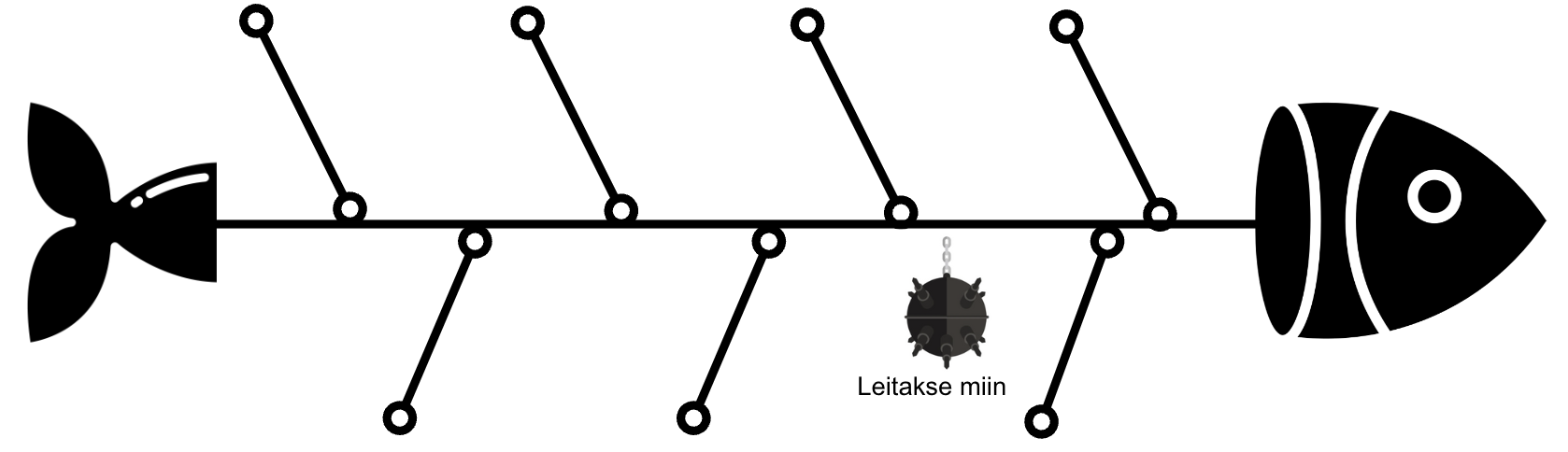 3) Kui sina oleksid EML Ugandi meeskonnaliige, kas sa tahaksid juhtida tööd operatsioonide ruumist, käia tuukrina miine kahjutuks tegemas või valmistada meeskonnaliikmetele süüa? Miks tahaksid kõige meelsamini just selles rollis olla?…………………………………………………………………………………………………………………………..…………………………………………………………………………………………………………………………..